	Женева, 17 декабря 2014 годаУважаемая госпожа,
уважаемый господин,1	В дополнение к Извещениям БСЭ AAP-44 и AAP-45 от 16 октября и 1 ноября 2014 года, соответственно, и согласно п. 6.2 Рекомендации А.8 (Йоханнесбург, 2008 г.) настоящим довожу до вашего сведения, что 15-я Исследовательская комиссия утвердила тексты проектов новых Рекомендаций МСЭ-Т G.989.2, МСЭ-Т G.9701 и МСЭ-Т G.9979, а также Поправки 4 к Рекомендации МСЭ-Т G.994.1 (2012 г.) на своем пленарном заседании, состоявшемся 5 декабря 2014 года. 2	Названия утвержденных текстов приводятся ниже: −	Рекомендация МСЭ-Т G.989.2 (новая), Пассивные оптические сети 2 с поддержкой 40-гигабитных скоростей передачи (NG-PON2): Спецификация уровня, зависимого от физической среды (PMD).−	Поправка 4 к Рекомендации МСЭ-Т G.994.1 (2012 г.), Процедуры установления соединения для приемопередатчиков цифровых абонентских линий: Поправка 4 − Дополнительные кодовые точки для поддержки G.fast.−	Рекомендация МСЭ-Т G.9701 (новая), Быстрый доступ к терминалам абонентов (G.fast) − Спецификация физического уровня.−	Рекомендация МСЭ-Т G.9979 (новая), Внедрение общего механизма в стандарт IEEE 1905.1а 2014 года для включения применимых Рекомендаций МСЭ-Т.3	С имеющейся патентной информацией можно ознакомиться в онлайновом режиме на веб-сайте МСЭ-Т.4	Тексты предварительно опубликованных Рекомендаций будут в ближайшее время размещены на веб-сайте МСЭ-Т.5	Тексты данных Рекомендаций будут опубликованы МСЭ в самое ближайшее время.С уважением,Малколм Джонсон
Директор Бюро
стандартизации электросвязиБюро стандартизации 
электросвязи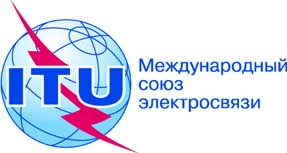 Осн.:Тел.:Факс:Эл. почта:Циркуляр 133 БСЭCOM 15/GJ +41 22 730 5515+41 22 730 5853tsbsg15@itu.int–	Администрациям Государств – Членов Союза–	Членам Сектора МСЭ-Т–	Ассоциированным членам МСЭ-Т, принимающим участие в работе 15-й Исследовательской комиссии–	Академическим организациям − Членам МСЭ-ТКопии:–	Председателю и заместителям председателя 15-й Исследовательской комиссии –	Директору Бюро развития электросвязи–	Директору Бюро радиосвязиПредмет:Утверждение проектов новых Рекомендаций МСЭ-Т G.989.2, МСЭ-Т G.9701 и МСЭ-Т G.9979, а также проекта Поправки 4 к Рекомендации МСЭ-Т G.994.1 (2012 г.)